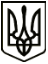 МЕНСЬКА МІСЬКА РАДАРОЗПОРЯДЖЕННЯ 05 листопада 2021 року			м. Мена				№ 395Про перенесення робочих днів у 2022 роціВраховуючи розпорядження Кабінету Міністрів України від 26 серпня 2021 р. № 1004-р. «Про перенесення робочих днів у 2022 році», з метою забезпечення раціонального використання робочого часу і створення сприятливих умов для святкування у 2022 році 8 березня – Міжнародного жіночого дня та 28 червня – Дня Конституції України:1. Перенести у 2022 році в порядку та на умовах, визначених законодавством для працівників Менської міської ради, робочі дні з: понеділка 07 березня - на суботу 12 березня;понеділка 27 червня на суботу 02 липня.2. Контроль за виконанням даного розпорядження залишаю за собоюМіський голова 	Геннадій ПРИМАКОВ